INSTRUÇÕES/DOCUMENTOS NECESSÁRIOS OS NÚMEROS INDICADOS NOS ITENS REFEREM-SE À DOCUMENTAÇÃO/CONDIÇÃO PARA CADA SITUAÇÃOA - Encerramento definitivo das atividades da empresa – 01, 02, 03B - Alteração no(s) objetivo(s) social(is) e o(s) novo(s) não se enquadra(m) nos campos da Administração e seus desdobramentos – 01, 02, 04 Requerimento preenchido, datado e assinado. O Cancelamento do Registro Pessoa Jurídico deverá ser requerido pelo representante legal ou procurador da empresa interessada, devidamente identificado através de cópia do documento de identidade do representante legal/procurador e da procuração (quando for o caso).Comprovante de pagamento da taxa de cancelamento do registro de Pessoa Jurídica no valor de R$ 192,76 (cento e noventa e dois reais e setenta e seis centavos), e proporcional da anuidade de 2023, conforme data do protocolo. O pagamento poderá ser realizado, presencialmente, por meio de cartão de crédito visa/mastercard, ou por boleto bancário, o qual deverá ser solicitado antecipadamente via e-mail para cramg@cramg.org.br.Cópia do distrato social, devidamente registrado no órgão competente;Cópia da alteração contratual, devidamente registrada no órgão competente, que demonstre a mudança do seu objetivo social;CONTATOS E ENDEREÇO PARA ENVIO DE DOCUMENTOSA solicitação poderá ser encaminhada para o e-mail cramg@cramg.org.br, via Correios ou presencialmente, de segunda à sexta feira de 09:00 as 17:00 na Av. Olegário Maciel, 1233 – Lourdes – Belo Horizonte/MG CEP 30.180.111.REQUERIMENTO DE CANCELAMENTO DE REGISTRO - PESSOA JURÍDICA            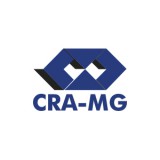 REQUERIMENTO DE CANCELAMENTO DE REGISTRO - PESSOA JURÍDICA            ILMO Sr. PRESIDENTE DO CRA-MG,De conformidade com o Artigo 16º da Resolução Normativa CFA 620/2022, eu, Responsável Legal da Empresa em referência, venho requerer a V.Sa. o CANCELAMENTO do Registro de Pessoa Jurídica Nº , declarando sob minha inteira responsabilidade e penas da lei, que esta empresa não mais desempenhará atividades enquadradas nos campos da Administração e seus desdobramentos, enquanto estiver com o Registro cancelado. Estando a empresa sujeita a fiscalização deste Regional. Estou ciente de que a empresa estará sujeita a fiscalização e caso volte a desempenhar atividades enquadradas nos campos da Administração e seus desdobramentos, deverá ser promovida a reativação do registro de Pessoa Jurídica, em cumprimento ao que determina a Lei nº 4.769/65 e seu Regulamento e Resoluções Normativas do CFA. Caso contrário, as penalidades previstas no Artigo 205 do Código Penal - detenção, de três meses a dois anos ou multa - poderão ser aplicadas. Declaro ainda, ter conhecimento de que havendo débito, o CRA-MG se resguarda no direito de promover a cobrança administrativa e judicial dos débitos anteriores a esta solicitação, e que deverei manter o cadastro junto ao CRA-MG atualizado, me comprometendo a informar sobre quaisquer alterações de cadastro da empresa que por ventura ocorram.ILMO Sr. PRESIDENTE DO CRA-MG,De conformidade com o Artigo 16º da Resolução Normativa CFA 620/2022, eu, Responsável Legal da Empresa em referência, venho requerer a V.Sa. o CANCELAMENTO do Registro de Pessoa Jurídica Nº , declarando sob minha inteira responsabilidade e penas da lei, que esta empresa não mais desempenhará atividades enquadradas nos campos da Administração e seus desdobramentos, enquanto estiver com o Registro cancelado. Estando a empresa sujeita a fiscalização deste Regional. Estou ciente de que a empresa estará sujeita a fiscalização e caso volte a desempenhar atividades enquadradas nos campos da Administração e seus desdobramentos, deverá ser promovida a reativação do registro de Pessoa Jurídica, em cumprimento ao que determina a Lei nº 4.769/65 e seu Regulamento e Resoluções Normativas do CFA. Caso contrário, as penalidades previstas no Artigo 205 do Código Penal - detenção, de três meses a dois anos ou multa - poderão ser aplicadas. Declaro ainda, ter conhecimento de que havendo débito, o CRA-MG se resguarda no direito de promover a cobrança administrativa e judicial dos débitos anteriores a esta solicitação, e que deverei manter o cadastro junto ao CRA-MG atualizado, me comprometendo a informar sobre quaisquer alterações de cadastro da empresa que por ventura ocorram.OBSERVAÇÕESPara análise do pedido é obrigatória a apresentação do Requerimento devidamente preenchido, datado e assinado, da documentação completa e pagamento da respectiva taxa, não sendo cumprida as exigências o pedido será indeferido.A taxa de solicitação se refere a uma taxa de expediente. O pagamento não garante o cancelamento do registro.O CRA-MG poderá solicitar outros documentos para subsidiar a análise do pedido.A empresa que requerer o cancelamento de registro deverá pagar os duodécimos da anuidade vigente até a data do pedido, com os devidos acréscimos legais, se for o caso. OBSERVAÇÕESPara análise do pedido é obrigatória a apresentação do Requerimento devidamente preenchido, datado e assinado, da documentação completa e pagamento da respectiva taxa, não sendo cumprida as exigências o pedido será indeferido.A taxa de solicitação se refere a uma taxa de expediente. O pagamento não garante o cancelamento do registro.O CRA-MG poderá solicitar outros documentos para subsidiar a análise do pedido.A empresa que requerer o cancelamento de registro deverá pagar os duodécimos da anuidade vigente até a data do pedido, com os devidos acréscimos legais, se for o caso. DADOS DA PESSOA JURÍDICA REQUERENTEDADOS DA PESSOA JURÍDICA REQUERENTERazão Social:  CNPJ :   CRA-MG nº: Endereço (Rua/Av./Praça/Alameda):  Nº  Complemento: Bairro:  Município/UF:  CEP:  Telefone:  Celular: E-mail:  Caixa Postal:   FAX: Representante Legal:  CPF:  Celular: Razão Social:  CNPJ :   CRA-MG nº: Endereço (Rua/Av./Praça/Alameda):  Nº  Complemento: Bairro:  Município/UF:  CEP:  Telefone:  Celular: E-mail:  Caixa Postal:   FAX: Representante Legal:  CPF:  Celular: RESPONSÁVEL(IS) TÉCNICO(S)RESPONSÁVEL(IS) TÉCNICO(S)RT 1:  CRA-MG nº:  CPF: RT 2:  CRA-MG nº:  CPF: RT 3:  CRA-MG nº:  CPF: RT 1:  CRA-MG nº:  CPF: RT 2:  CRA-MG nº:  CPF: RT 3:  CRA-MG nº:  CPF: Motivo do Pedido (preenchimento obrigatório):A - B - Motivo do Pedido (preenchimento obrigatório):A - B - DATA:   ASSINATURA DO REPRESENTANTE LEGAL DA EMPRESA: _________________________________________DATA:   ASSINATURA DO REPRESENTANTE LEGAL DA EMPRESA: _________________________________________PARA USO INTERNO DO CRA-MGDeclaro ter conferido a documentação e o pagamento.Funcionário/Estagiário: _________________________________ Protocolo nº__________________Data ______/______/________